DixièmesMillièmesMillièmesMillièmesDixièmesDixièmesDizainesDizainesDizaines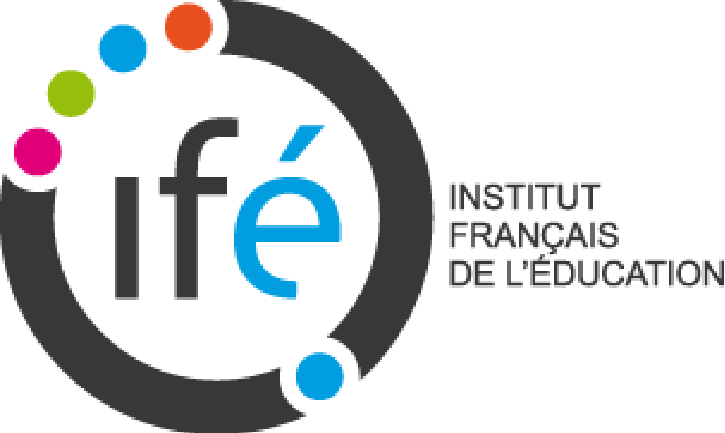 U10U10U10U10U10U10U10U10U10